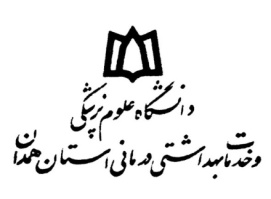 باسمه تعالی         جناب آقاي دكتر ...................................                                                                                            تاريخ:  ريا     رياست محترم دانشكده.............................مو       موضوع : درخواست ميهماني /  انتقال با با     با سلام و احترام  اينجانب......................................دانشجوي رشته ........................................ به شماره دانشجويي ............................................... متقاضي ....................................... به دانشگاه علوم پزشكي ............................. مي باشم ، خواهشمند است دستور لازم را صادر فرماييد.                                                                                                   نام و نام خانوادگي دانشجو                                                                          امضاء    رياست محترم شوراي بدوي انضباطي دانشجويان دانشگاه علوم پزشكي همدان   موضوع: درخواست                                                                                                                         شماره :   باسلام و احترام                                                                                                                             تاريخ:       نظر به اينكه دانشجو ..................................... رشته ........................................... به شماره دانشجويي .......................................متقاضي انتقال□ ميهمان □ به دانشگاه علوم پزشكي ...................................... مي باشد، مستدعيست در صورتي كه نامبرده فاقد سابقه انضباطي است مراتب در كاربرگ ذيل مكتوب و به اين دانشكده ارسال گردد.( در صورتي كه دانشجوي مذكور داراي سابقه انضباطي است مستدعيست مراتب طي مكاتبه اي مجزا ارسال گردد)                                                                             مهر و امضاء                                                                               آموزش دانشكده  رياست محترم دانشكده ................                                                                                                                                             شماره :                                                                                                                       موضوع:  پاسخ                                                                                                                                                                                          تاريخ :  با سلام و احترام         در پاسخ به مكاتبه شماره....................................... مورخ ........................................... به اطلاع مي رساند دانشجو ......................................... رشته .......................................... به شماره دانشجويي ..................................... كه متقاضي ميهمان □ انتقال □ به دانشگاه علوم پزشكي .................................... مي باشد، فاقد سابقه در اين شورا مي باشد.                                                                                          دبير شوراي بدوي انضباطي